HOẠT ĐỘNG TẠO HÌNH CỦA CÔ VÀ TRÒ LỚP NT D2   Từ những nguyên vật liệu như: Tăm bông, lõi giấy vệ sinh, dĩa nhựa, củ, quả, bông gòn, meeca,…Cô Thắng đã hướng dẫn và đưa các con vào tiết học tạo hình “Chấm mầu tạo thành hoa” vô cùng sáng tạo. Các con đã biết dùng đôi bàn tay khéo léo của mình sử dụng những nguyên vật liệu có sẵn, tạo nên bức tranh sinh động, làm quà tặng cho ba, cho mẹ, cho chị với lời chúc yêu thương trong ngày lễ 20/10.Tiết học vô cùng hứng thú, trẻ được trải nghiệm, được phát triển tư duy, óc sáng tạo và phát triển ngôn ngữ. Qua bài học trẻ biết giữ gìn, bảo vệ sản phẩm của mình làm ra. Sau đây là 1 số hình ảnh trong tiết học: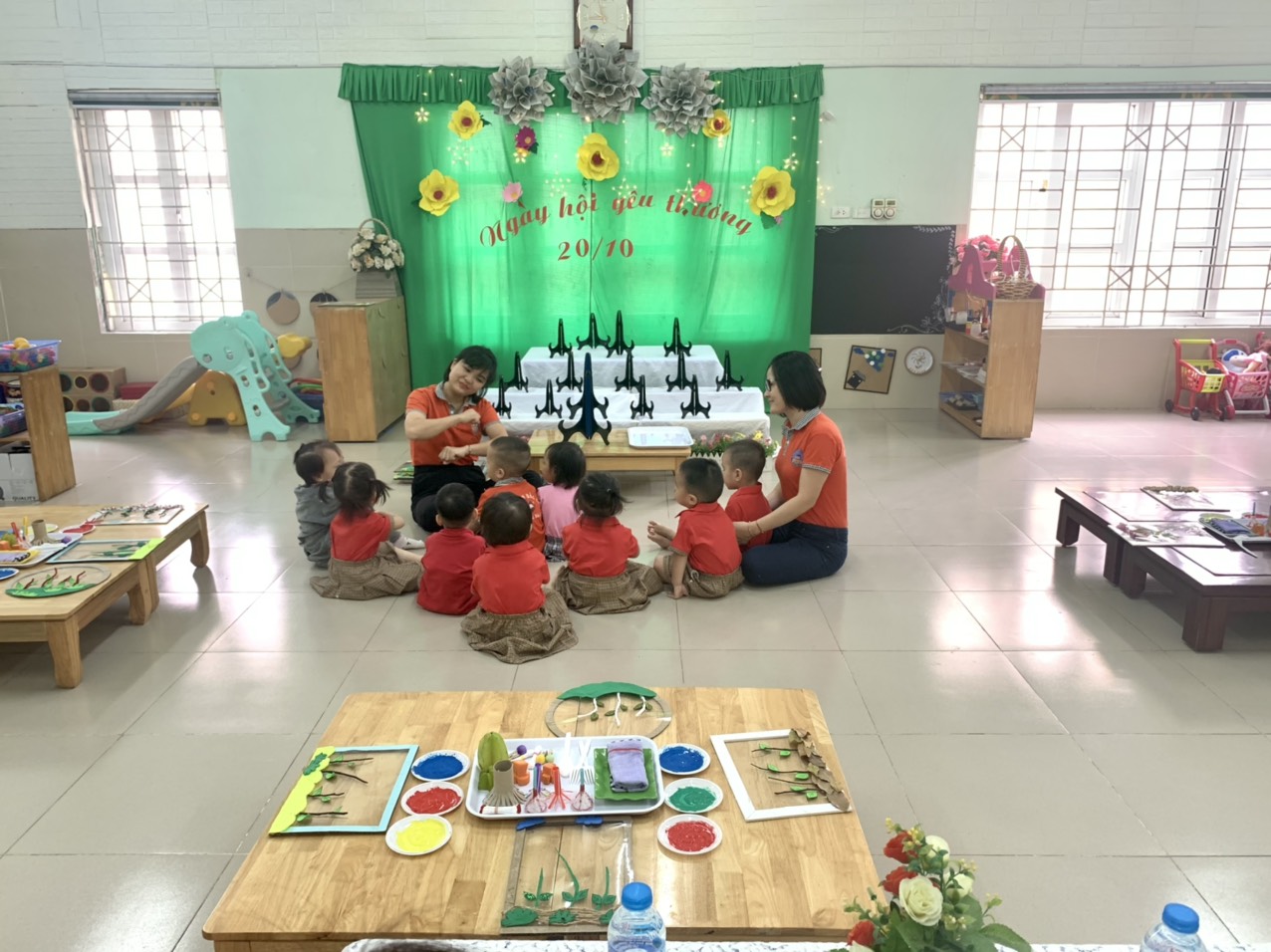 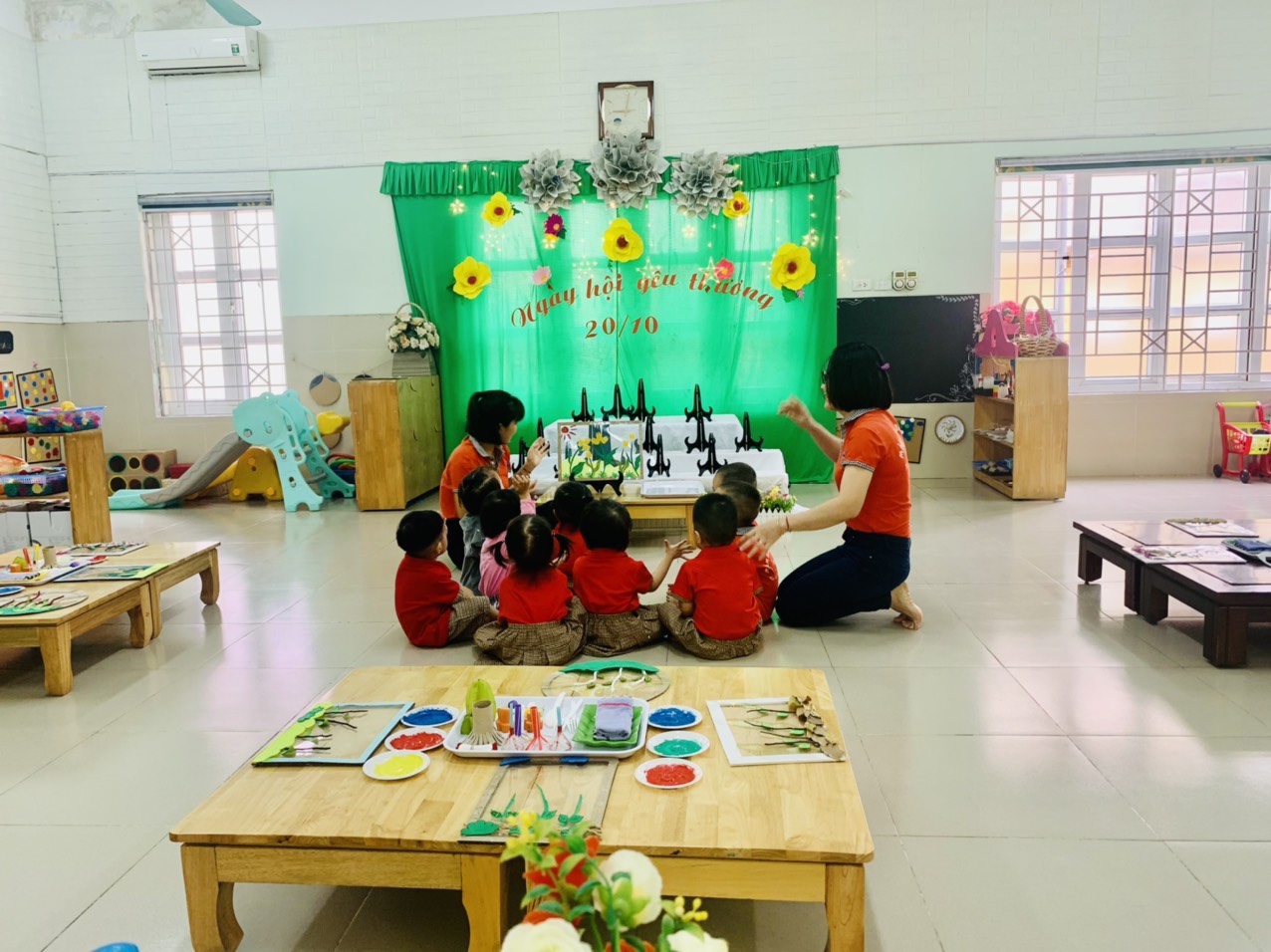 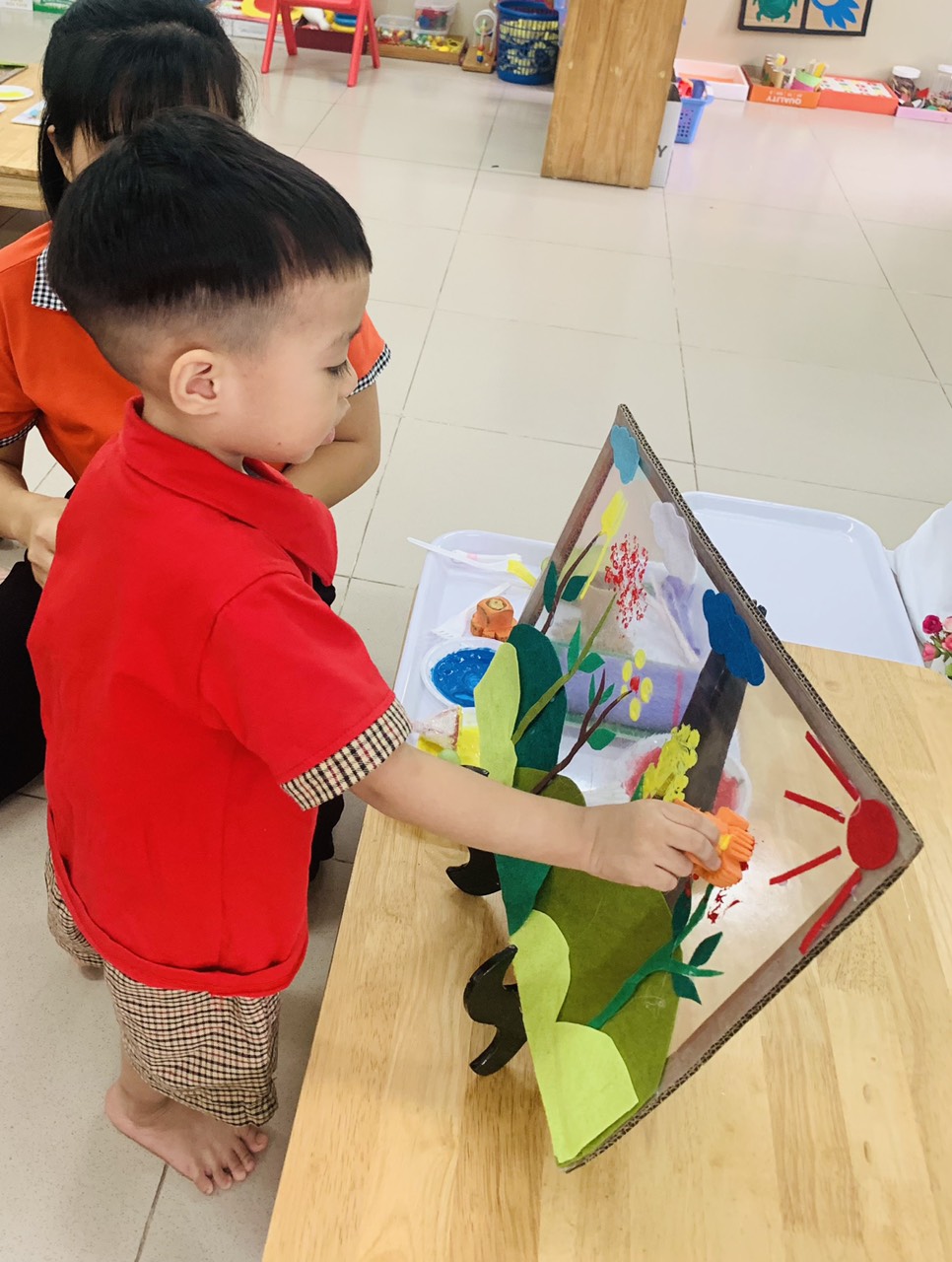 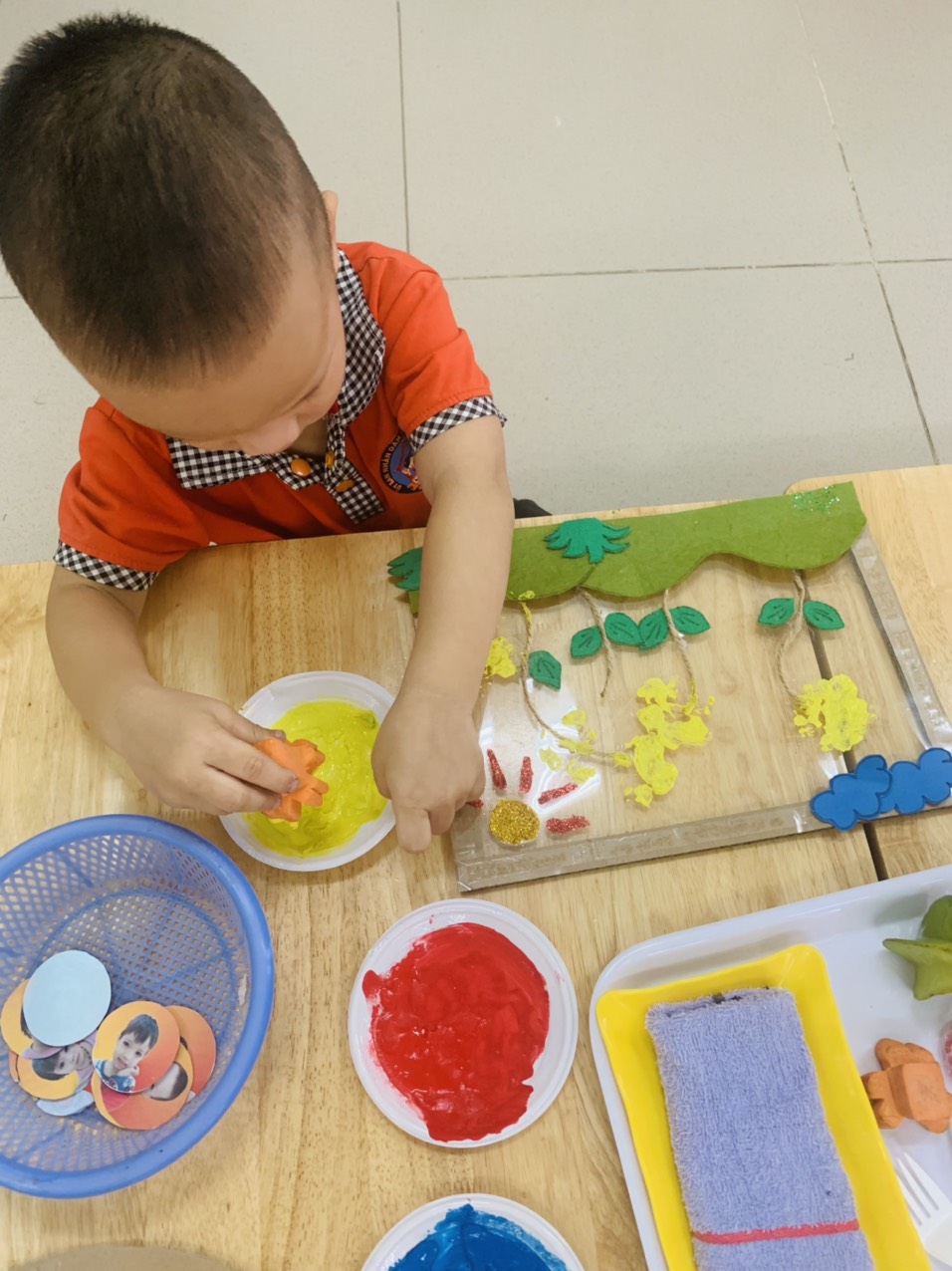 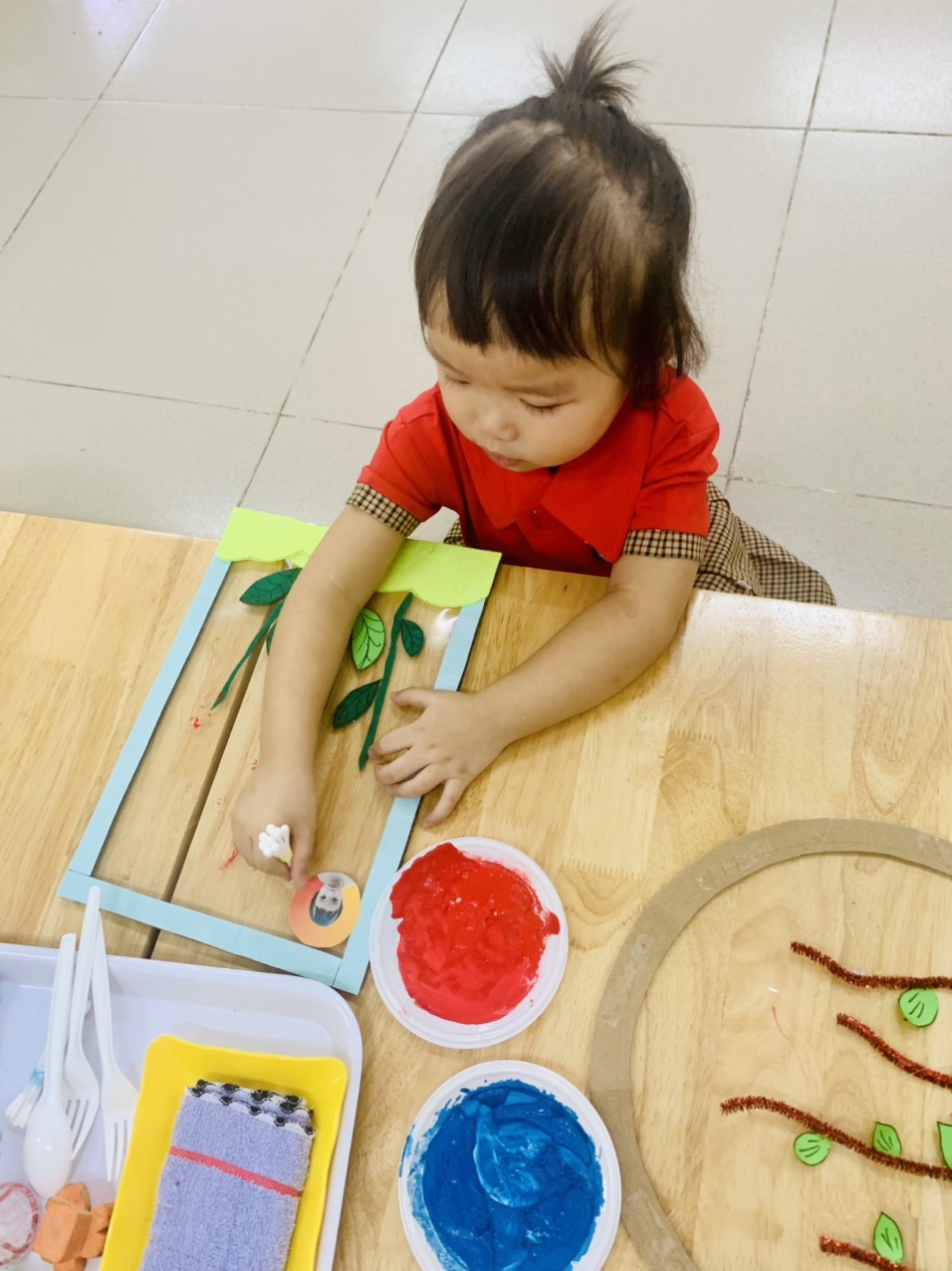 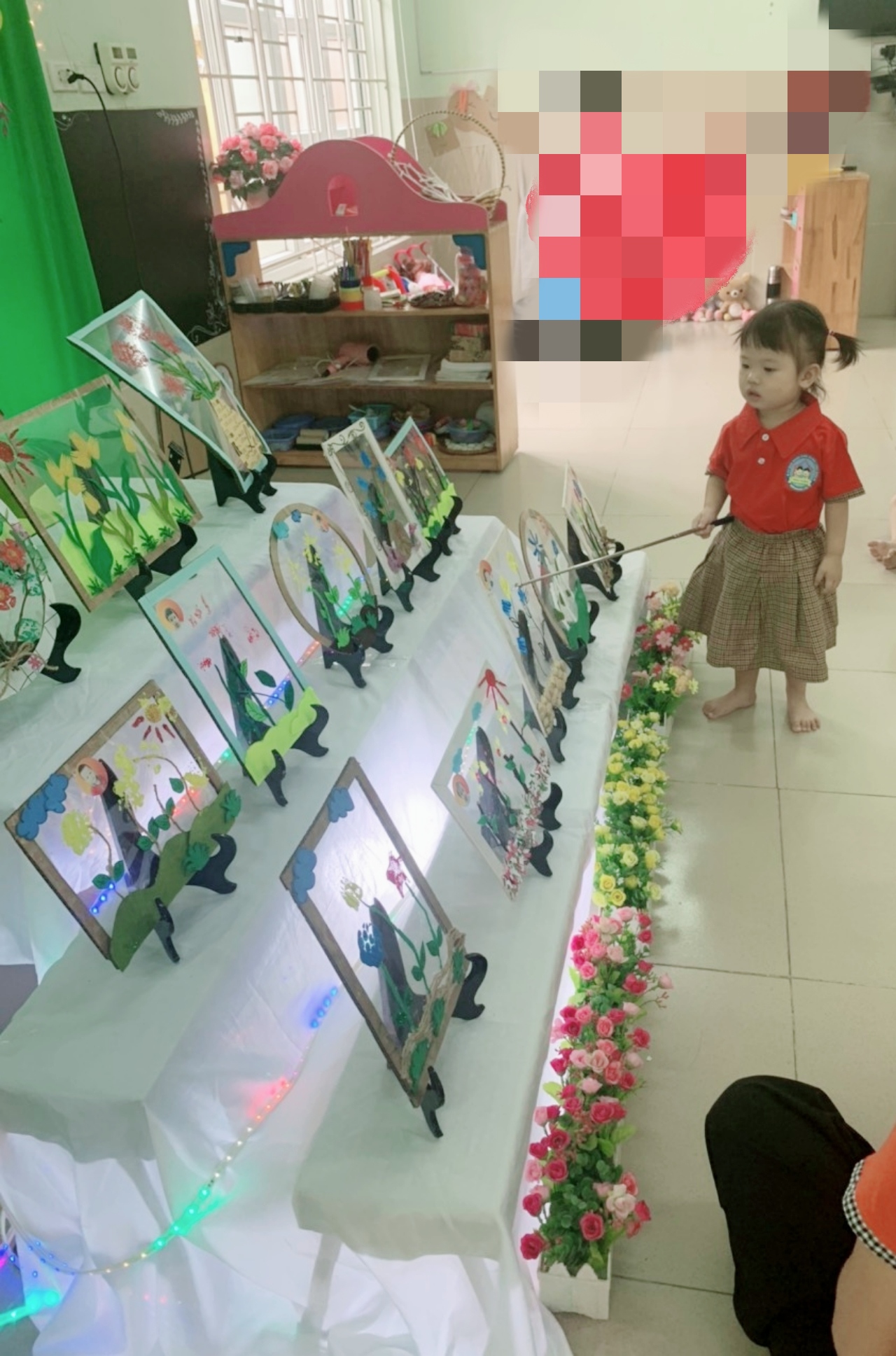 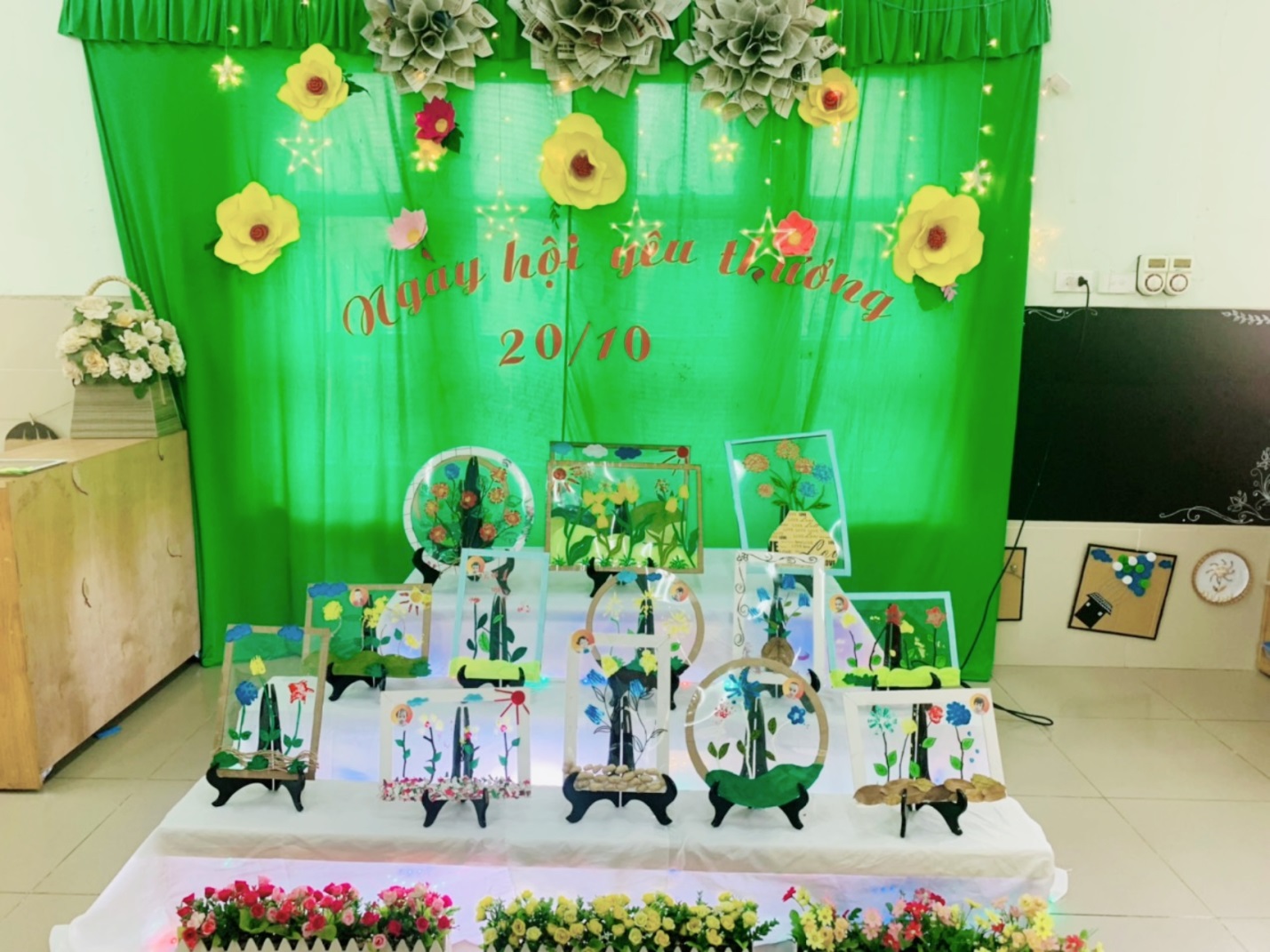 